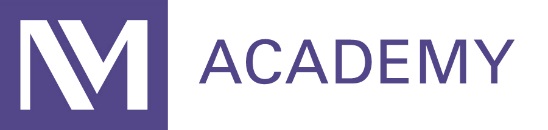 Applicant Name:        						Date:      Prerequisite Course ChecklistA grade of "C" or higher in each course and a GPA of 2.7 or higher is required for these courses. *Course work must be completed within the last 7 years.Degree Checklist              OR**Overall GPA of 2.7 or higher is required (tabulation is based on all colleges attended).***Radiography Academic Affiliate institutions for 2+2 Bachelor’s Degree program are: Lewis University, Roosevelt University, and University of Saint Francis.OFFICIAL TRANSCRIPTS FROM ALL COLLEGES AND UNIVERSITIES ATTENDED ARE REQUIRED BY MARCH 1. PLEASE REQUEST OFFICIAL E-TRANSCRIPTS SENT TO: SCHOOLS@NM.ORG OR REQUEST OFFICIAL TRANSCRIPTS MAILED TO:NM CLINICAL SCHOOLS, 541 N FAIRBANKS COURT, SUITE 950, CHICAGO, IL  60611FOREIGN TRANSCRIPT EVALUATION BY EDUCATIONAL CREDENTIAL EVALUATORS, INC. IS REQUIRED FOR COURSES TAKEN OUTSIDE THE US. DEGREE AND PREREQUISITE COURSE EQUIVALENCIES MUST BE DOCUMENTED.       Prerequisite Courses(All courses must be completed prior to August 31st)  Course TitleCourseNumber  YearCompletedCredit   HoursGrade College where    course takenHuman Anatomy & Physiology I*Human Anatomy and Physiology II*College Algebra or higher Math or Statistics*Medical Terminology*Written CommunicationOral CommunicationCompletion of Associate Degree or higherName of Institution     Date  Completed   Degree earnedFinal GPA**Enrolled in  ***Radiography Academic Affiliate 2+2 Bachelor’s Degree programName of InstitutionCurrent GPA**